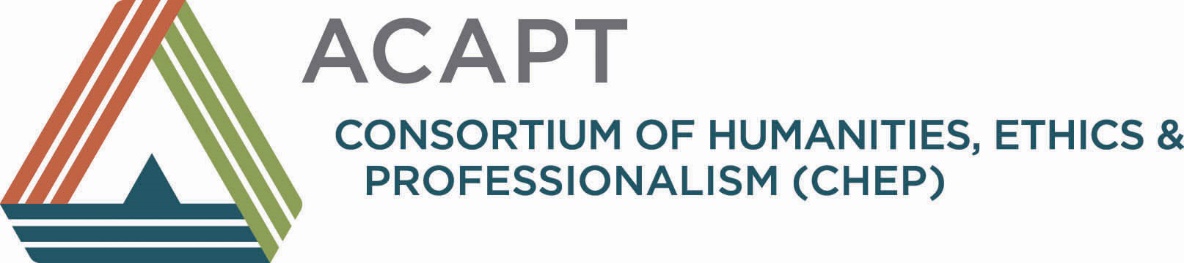 CHEP Repository Submission Template: Humanities Activity within a Pediatric Course to Encourage Perspective Taking and Enhance Child/Patient and Family-centered Care. Please attach any additional relevant resources such as web links, references, or other documents.Provide a brief description of the class activity or module.  Consider including contextual information such as which year/semester of the curriculum this module is house in, any experts or guest you consult with, whether the learning activity is online, blended, or face to face.Module or Class Objectives:Course Objective that this activity meets:Potential CAPTE Standards:Potential CAPTE Standards:Learning Activity: Preparation, assigned readings: Class Activity: Deliverables: Assessment: (quiz or exam items, assignments that assess whether students met objectives): 